Publicado en Ciudad de México, México el 03/06/2024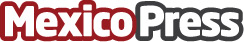 Cronoshare se consolida como una plataforma para las personas con Actividad Empresarial en MéxicoImpulso para los negocios en México con el Régimen de Actividades Empresariales: flexibilidad, crecimiento Ilimitado y beneficios fiscales. La plataforma Cronoshare puede ayudar a alcanzar el éxito empresarial
Datos de contacto:Rodolfo TámezCronoshare+34637209202Nota de prensa publicada en: https://www.mexicopress.com.mx/cronoshare-se-consolida-como-una-plataforma Categorías: Internacional Finanzas Emprendedores Otros Servicios Formación profesional http://www.mexicopress.com.mx